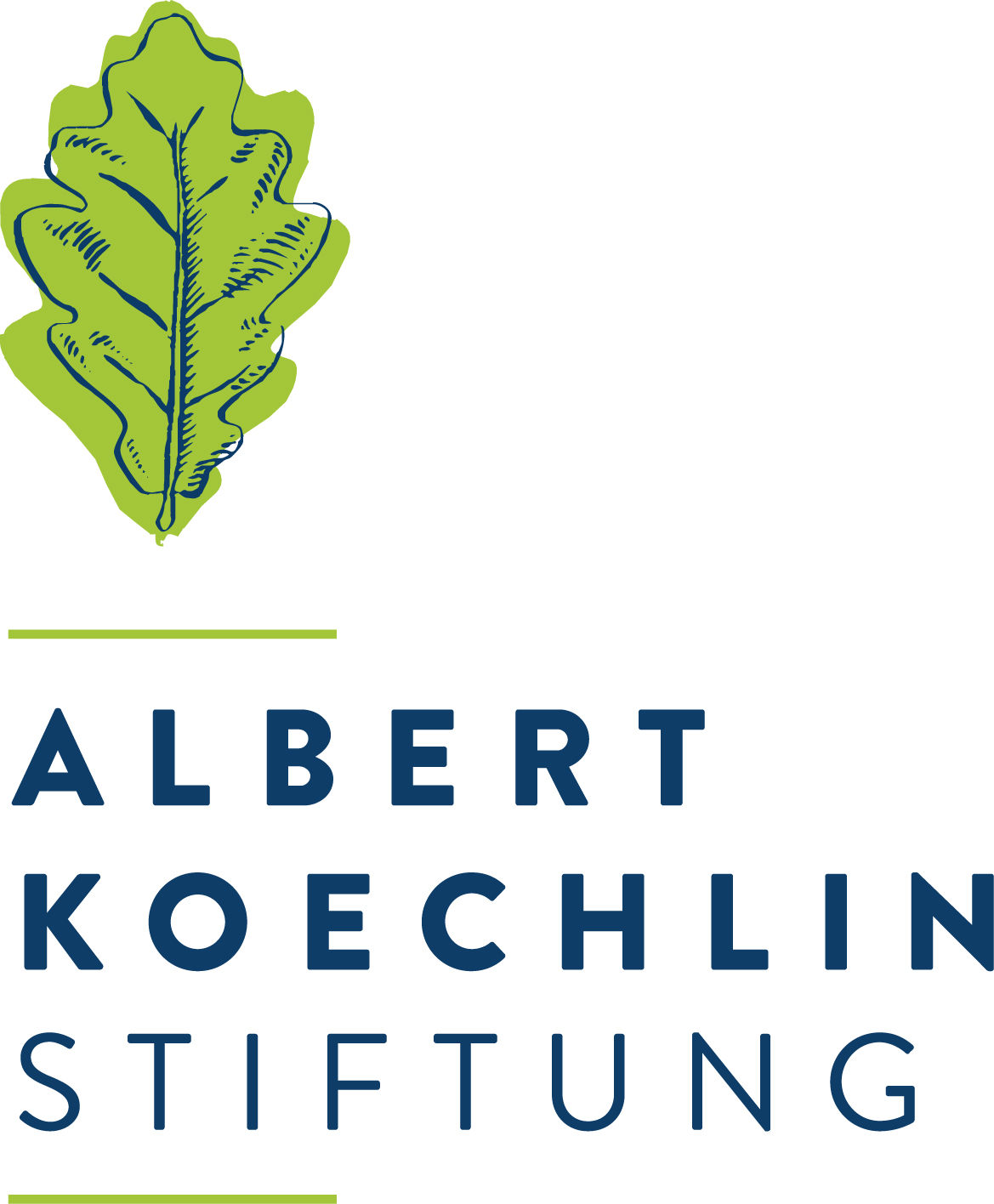 ANMELDEFORMULAR INNERSCHWEIZER FILMPREIS 2025Eingabeschluss Anmeldeformular: 15.11.2024 an martino.froelicher@aks-stiftung.chNach Eingang des Anmeldeformulars erhalten Sie innert einigen Arbeitstagen ihren link für den upload ihrer Filmdaten.INFORMATION EINGEBER:INBasis der Bewerbung: 	 Regie	 ProduktionsfirmaPreiskategorie	 Innerschweizer Filmpreise	 Spezialpreise	 Abschlussfilm 	Ich erfülle die Zulassungskriterien gemäss Ziffer 2 des Reglements Ausschreibung Innerschweizer Filmpreis 2025 	Ich erfülle die Zulassungsbedingung «Welt-Erstaufführung nach dem 01.01.2023 und vor dem 31.12.2024» (Ausnahme: Solothurner Filmtage Januar 2025) 	Mein gesetzlicher Wohn- resp. Geschäftssitz ist seit mind. 2 Jahren mit Stichdatum 30. November 2022 im Kanton Luzern, Nidwalden, Obwalden, Uri 	oder SchwyzSind die drei vorangehenden Aussagen zutreffend, fahren Sie bitte fort.Bewerbung Basis RegieBewerbung Basis ProduktionsfirmaVimeolink zum eingegebenen Film1. Vimeolink2. PasswortBewerbung Preiskategorie SpezialpreiseFalls Sie die Preiskategorie Spezialpreise angekreuzt haben:1. Funktion/Art der Mitwirkung2. Beschreibung/Begründung der speziellen Leistung (400 Zeichen)Angaben zur Person_______________________________________________________________________________________________1. Funktion/Art der Mitwirkung2. Beschreibung/Begründung der speziellen Leistung (400 Zeichen)Angaben zur Person_______________________________________________________________________________________________1. Funktion/Art der Mitwirkung2. Beschreibung/Begründung der speziellen Leistung (400 Zeichen)Angaben zur Person_________________________________________________________________________ANGABEN ZUM EINGEGEBENEN FILMSparte: Spielfilm  Dokumentarfilm  Animationsfilm  WeiteresFilmtitelInhalt kurz (400 Zeichen)Inhalt lang (1‘000 Zeichen)Für die Ausschreibung im Programmheft bitten wir Sie, die Felder «Kurzbiografie der/des Eingebenden» und «Angaben zum Film» bezüglich Aufbau, Systematik und Zitierweise analog zum Muster zu verfassen.Kurzbiografie der/des EingebendenAngaben zum FilmOrt/Datum Welt-Erstaufführung________________________________________________________DETAILANGABENBEDINGUNGEN UND TERMINEERFORDERLICHE UNTERLAGENAchtung: geändertes Anmeldprozedere:1. Dieses ausgefüllte Anmeldeformular ist bis zum 15. November 2024 als PDF einzusenden an: martino.froelicher@aks-stiftung.ch2. Nach Eingang des Anmeldeformulars erhalten Sie innert einigen Arbeitstagen ihren link für den upload ihrer Filmdaten.. Die folgenden Daten sind bis zum 30. November 2024 hochzuladen:Ihr Film, Format gemäss Ziffer 6 der AusschreibungEin Filmausschnitt (Ausschnitt, kein Zusammenschnitt!) von drei Minuten / Format gemäss Ziffer 6 der AusschreibungFotos in druckfähiger Auflösung gemäss folgenden Vorgaben:
Anzahl: 4 (3 Bilder vom Film im Querformat, 1 Portrait Eingeber/in im Hochformat)
Dateiformat: JPEG, TIF (keine PDF’s)
Farbmodus: RGB; (Bilder, die in CMYK vorhanden sind, nicht in RGB konvertieren)
Grösse: mindestens 3600 x 2000px (oder grösser), 300dpi; (Bilder die grösser zur Verfügung stehen, nicht verkleinern)PDF FilmplakatAllenfalls vorhandenes Promotionsmaterial zum eingegebenen FilmAllenfalls vorhandene Mediendokumentation zum eingegebenen FilmKurzlebenslauf und kompakte Arbeitsbiografie / Filmografie der Regisseurin / des RegisseursFalls Sie die Preiskategorie Spezialpreise angekreuzt haben: Kurzlebenslauf und kompakte Arbeitsbiografie der sich bewerbenden Person(en)erklärungMit der Unterschrift erklärt sich die Eingeberin / der Eingeber mit den in der Ausschreibung festgehaltenen Bedingungen (Ziffern 5 und 7 der Ausschreibung) als einverstanden:die prämierten Filme werden an der öffentlichen Veranstaltung vom 15./16. März 2025 gezeigt, sowie als Kurzpräsentation auf dem Web und an der Preisverleihung als Clip verwendet;die Filme stehen für die Verwendungen gemäss Reglement Ziffer 7 der Ausschreibung und ohne jegliche Kostenfolgen zur Verfügung (keine Gebühren für Verleih, Filmrechte, Filmtransport etc.);die Preisträger:innen sind verpflichtet, ihre Verleihfirmen umgehend über die Vorführung ihrer prämierten Filme am Filmpreis-Wochenende zu informieren (Ziffer 5 der Ausschreibung).dATUM / UNTERSCHRIFTOrt/Datum      ________________Unterschrift      ______________________________________VornameGeburtsjahr NameAdresse (gesetzlicher Wohnsitz, aktuelle Wohnsitzbestätigung ist beizulegen)Adresse (gesetzlicher Wohnsitz, aktuelle Wohnsitzbestätigung ist beizulegen)Adresse (gesetzlicher Wohnsitz, aktuelle Wohnsitzbestätigung ist beizulegen)Adresse (gesetzlicher Wohnsitz, aktuelle Wohnsitzbestätigung ist beizulegen)TelefonMobileEmailWebsiteEv. Abweichende KorrespondenzadresseEv. Abweichende KorrespondenzadresseEv. Abweichende KorrespondenzadresseNameNameGeschäftssitz Innerschweiz seit Geschäftssitz Innerschweiz seit Geschäftssitz Innerschweiz seit Geschäftssitz Innerschweiz seit Geschäftssitz Innerschweiz seit Kontaktperson Name/VornameKontaktperson Name/VornameGeschäftsadresse (aktuelle Geschäftssitzbestätigung ist beizulegen, vgl. Ziffer 2 der Ausschreibung)Geschäftsadresse (aktuelle Geschäftssitzbestätigung ist beizulegen, vgl. Ziffer 2 der Ausschreibung)Geschäftsadresse (aktuelle Geschäftssitzbestätigung ist beizulegen, vgl. Ziffer 2 der Ausschreibung)Geschäftsadresse (aktuelle Geschäftssitzbestätigung ist beizulegen, vgl. Ziffer 2 der Ausschreibung)Geschäftsadresse (aktuelle Geschäftssitzbestätigung ist beizulegen, vgl. Ziffer 2 der Ausschreibung)Geschäftsadresse (aktuelle Geschäftssitzbestätigung ist beizulegen, vgl. Ziffer 2 der Ausschreibung)Geschäftsadresse (aktuelle Geschäftssitzbestätigung ist beizulegen, vgl. Ziffer 2 der Ausschreibung)Geschäftsadresse (aktuelle Geschäftssitzbestätigung ist beizulegen, vgl. Ziffer 2 der Ausschreibung)Geschäftsadresse (aktuelle Geschäftssitzbestätigung ist beizulegen, vgl. Ziffer 2 der Ausschreibung)Geschäftsadresse (aktuelle Geschäftssitzbestätigung ist beizulegen, vgl. Ziffer 2 der Ausschreibung)Geschäftsadresse (aktuelle Geschäftssitzbestätigung ist beizulegen, vgl. Ziffer 2 der Ausschreibung)Geschäftsadresse (aktuelle Geschäftssitzbestätigung ist beizulegen, vgl. Ziffer 2 der Ausschreibung)Telefon GMobileMobileEmailWebsiteWebsiteVornameGeburtsjahr NameAdresse (gesetzlicher Wohnsitz, aktuelle Wohnsitzbestätigung ist beizulegen)Adresse (gesetzlicher Wohnsitz, aktuelle Wohnsitzbestätigung ist beizulegen)Adresse (gesetzlicher Wohnsitz, aktuelle Wohnsitzbestätigung ist beizulegen)Adresse (gesetzlicher Wohnsitz, aktuelle Wohnsitzbestätigung ist beizulegen)TelefonMobileEmailWebsiteEv. Abweichende KorrespondenzadresseEv. Abweichende KorrespondenzadresseEv. Abweichende KorrespondenzadresseVornameGeburtsjahr NameAdresse (gesetzlicher Wohnsitz, aktuelle Wohnsitzbestätigung ist beizulegen)Adresse (gesetzlicher Wohnsitz, aktuelle Wohnsitzbestätigung ist beizulegen)Adresse (gesetzlicher Wohnsitz, aktuelle Wohnsitzbestätigung ist beizulegen)Adresse (gesetzlicher Wohnsitz, aktuelle Wohnsitzbestätigung ist beizulegen)TelefonMobileEmailWebsiteEv. Abweichende Korrespondenzadresse      Ev. Abweichende Korrespondenzadresse      Ev. Abweichende Korrespondenzadresse      VornameGeburtsjahr NameAdresse (gesetzlicher Wohnsitz, aktuelle Wohnsitzbestätigung ist beizulegen)Adresse (gesetzlicher Wohnsitz, aktuelle Wohnsitzbestätigung ist beizulegen)Adresse (gesetzlicher Wohnsitz, aktuelle Wohnsitzbestätigung ist beizulegen)Adresse (gesetzlicher Wohnsitz, aktuelle Wohnsitzbestätigung ist beizulegen)TelefonMobileEmailWebsiteEv. Abweichende Korrespondenzadresse      Ev. Abweichende Korrespondenzadresse      Ev. Abweichende Korrespondenzadresse      Bewerberin / Bewerber (Regie)FilmtitelGattungHerstellungsjahr/eRegisseurin / RegisseurName, Adresse, Telefon, MailDrehbuch / DrehvorlageName, WohnortProduktion SchweizFirma, Adresse, Telefon, MailKoproduktion SchweizFirma, Adresse, Telefon, MailKoproduktion AuslandFirma, Adresse, Telefon, MailKameraName, WohnortFilmmusikName, WohnortTonName, WohnortHauptdarstellerInnenNamen, WohnorteAusstattungName, WohnortKostümeName, WohnortSchnittName, WohnortLänge OriginalversionFormat OriginalversionSprache OriginalversionUntertitelVerleihFirma, AdresseFilmauswertungz.B. Verleihkonzept, Medienberichte etc.Welt-ErstaufführungOrt, DatumKinoauswertungOrte, Daten, ZuschauerFestivalauswertungOrte, Daten, AuszeichnungenGesamtbudgetHauptfinanzierer